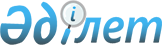 О библиотеке Евразийского государственного университета имени Л. Гумилева города АстаныПостановление Правительства Республики Казахстан от 6 июля 2001 года N 924

      В соответствии с постановлением Правительством Республики Казахстан от 5 марта 1996 года N 281 P960281_ "Об утверждении порядка наименования и переименования предприятий, организаций, учреждений, железнодорожных станций, аэропортов, а также физико-географических объектов Республики Казахстан и изменения транскрипции их названий" и с учетом предложения Министерства образования и науки Республики Казахстан Правительство Республики Казахстан постановляет: 

      1. Научному центру, образованному на базе библиотеки Евразийского государственного университета имени Л. Гумилева Министерства образования и науки Республики Казахстан, присвоить наименование "Научный центр "Отырар кiтапханасы".     2. Настоящее постановление вступает в силу со дня подписания.        Премьер-Министр     Республики Казахстан     (Специалисты: Мартина Н.А.,                   Абрамова Т.М.)
					© 2012. РГП на ПХВ «Институт законодательства и правовой информации Республики Казахстан» Министерства юстиции Республики Казахстан
				